To be completed by the External Assessor assigned by the Board of Examiners.External Assessors are requested to consult the attached MMD internship grading guidelines before assessment.This form needs to be uploaded to Osiris Case within 3 weeks after the student submitted the report to Osiris Case.Preferably the student meets the assessor to receive feedback on the grading; the student will be able to view the assessment via Osiris Case and can make an appointment with the assessor to receive feedback.Technical questions during the upload/assessment in Osiris Case need to be sent to: osiriscasesupport.rha@radboudumc.nl Assessment The research training period is assessed by the Internship Supervisor (who assesses professional attitude and activities, oral presentation and report) and the External Assessor (who assesses the report ánd oral presentation (oral presentation only in cases of internships in Nijmegen)). Final grade research training period is calculated as follows:40% Assessment of the student’s professional attitude and activities during research training period10% Oral presentation and defence graded by Supervisor ánd External Assessor (External Assessor only in case of internships in Nijmegen)15% Assessment of written report by Supervisor*35% Assessment of written report by External Assessor*In order to pass research training period 1, all components included in the final grade of parts A-D should be graded 5.5 or higher. This minimum grade does not count for the individual items/boxes which help to count towards the final grade of parts A-D.*In case of a difference in report grade by supervisor and external assessor of more than 1.0, a third assessor will be appointed by the Board of Examiners. The final grade of the report will then be the average of the three grades.Check if mandatory translational paragraph is present in the report If this paragraph is missing the report cannot be graded and needs to be resubmitted with the translational paragraph included.Part D. Assessment of written reportFinal grade part D. Assessment of written reportSignature of External Assessor (assigned by the BoE)				Date: write the day in numbers, month in letters and year in fullAssessment form External Assessor Research training period 1 MSc Molecular Mechanisms of Disease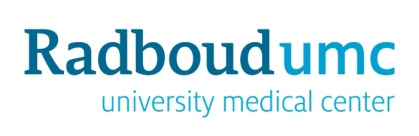 Name and initials studentName and initials studentName and initials studentName and initials studentName and initials studentName and initials studentName and initials studentName and initials studentName and initials studentName and initials studentName and initials studentName and initials studentName and initials studentName and initials studentName and initials studentName and initials studentName and initials studentName and initials studentName and initials studentStudent numberStudent numberStudent numberStudent numberStudent numberStudent numberStudent numberStudent numberStudent numberStudent numberTitle of research training periodTitle of research training periodTitle of research training periodTitle of research training periodTitle of research training periodTitle of research training periodTitle of research training periodTitle of research training periodTitle of research training periodHost department, institution, city, countryHost department, institution, city, countryHost department, institution, city, countryHost department, institution, city, countryHost department, institution, city, countryHost department, institution, city, countryHost department, institution, city, countryHost department, institution, city, countryHost department, institution, city, countryHost department, institution, city, countryHost department, institution, city, countryName External Assessor/e-mail address External AssessorName External Assessor/e-mail address External AssessorName External Assessor/e-mail address External AssessorName External Assessor/e-mail address External AssessorName External Assessor/e-mail address External AssessorName External Assessor/e-mail address External AssessorName External Assessor/e-mail address External AssessorName External Assessor/e-mail address External AssessorName External Assessor/e-mail address External AssessorName External Assessor/e-mail address External AssessorName External Assessor/e-mail address External AssessorName External Assessor/e-mail address External AssessorName External Assessor/e-mail address External AssessorName External Assessor/e-mail address External AssessorName External Assessor/e-mail address External AssessorName External Assessor/e-mail address External AssessorName External Assessor/e-mail address External AssessorName External Assessor/e-mail address External AssessorName External Assessor/e-mail address External AssessorName External Assessor/e-mail address External AssessorName External Assessor/e-mail address External AssessorName External Assessor/e-mail address External AssessorName External Assessor/e-mail address External AssessorName External Assessor/e-mail address External AssessorName External Assessor/e-mail address External AssessorName External Assessor/e-mail address External AssessorName External Assessor/e-mail address External AssessorName External Assessor/e-mail address External AssessorName External Assessor/e-mail address External AssessorName External Assessor/e-mail address External AssessorTranslational paragraph presentYes No Other questions to be addressedDid you attend and grade (together with the Internship Supervisor) the oral presentation and defence of the student? (only in cases of internships in Nijmegen)Did you attend and grade (together with the Internship Supervisor) the oral presentation and defence of the student? (only in cases of internships in Nijmegen)Did you attend and grade (together with the Internship Supervisor) the oral presentation and defence of the student? (only in cases of internships in Nijmegen)Yes No No No Does the Urkund similarity report give rise to suspicions of potential plagiarism/fraud? If the answer is yes please contact the Board of Examiners for further instructions.Does the Urkund similarity report give rise to suspicions of potential plagiarism/fraud? If the answer is yes please contact the Board of Examiners for further instructions.Does the Urkund similarity report give rise to suspicions of potential plagiarism/fraud? If the answer is yes please contact the Board of Examiners for further instructions.Yes No Report Form and Structure - weight 20% of part D123456778910Overall quality of the report’s layoutVisual quality of figures and tables (eg. layout, setup, size)Appropriate legends of Figures/TablesOverall writing skills and grammar useGrade Report Form and structureAssessment of the student’s performance on “Report Form and structure”. Grade (1-10; half grades are possible).Grade Report Form and structureAssessment of the student’s performance on “Report Form and structure”. Grade (1-10; half grades are possible).Grade Report Form and structureAssessment of the student’s performance on “Report Form and structure”. Grade (1-10; half grades are possible).Grade Report Form and structureAssessment of the student’s performance on “Report Form and structure”. Grade (1-10; half grades are possible).Grade Report Form and structureAssessment of the student’s performance on “Report Form and structure”. Grade (1-10; half grades are possible).Grade Report Form and structureAssessment of the student’s performance on “Report Form and structure”. Grade (1-10; half grades are possible).Grade Report Form and structureAssessment of the student’s performance on “Report Form and structure”. Grade (1-10; half grades are possible).Grade Report Form and structureAssessment of the student’s performance on “Report Form and structure”. Grade (1-10; half grades are possible).MotivationMotivationMotivationMotivationMotivationMotivationMotivationMotivationMotivationMotivationMotivationMotivationReport Content – weight 80% of part D123456778910Quality of the abstractQuality of the introductionJustification of the scientific problemJustification of the research designDescription of the research materials and methodsDescr. and justification of the data analysisDescription and interpretation of the resultsQuality of figures and tables (content)Scientific quality of the discussionQuality of obligatory translational paragraphCorrect citations / referencesGrade Report ContentAssessment of the student’s performance on “Report Content”. Grade (1-10; half grades are possible).Grade Report ContentAssessment of the student’s performance on “Report Content”. Grade (1-10; half grades are possible).Grade Report ContentAssessment of the student’s performance on “Report Content”. Grade (1-10; half grades are possible).Grade Report ContentAssessment of the student’s performance on “Report Content”. Grade (1-10; half grades are possible).Grade Report ContentAssessment of the student’s performance on “Report Content”. Grade (1-10; half grades are possible).Grade Report ContentAssessment of the student’s performance on “Report Content”. Grade (1-10; half grades are possible).Grade Report ContentAssessment of the student’s performance on “Report Content”. Grade (1-10; half grades are possible).Grade Report ContentAssessment of the student’s performance on “Report Content”. Grade (1-10; half grades are possible).MotivationMotivationMotivationMotivationMotivationMotivationMotivationMotivationMotivationMotivationMotivationMotivation20% Report Form and Structure plus 80% Report ContentOverall assessment of the student’s written report. Please calculate from the scores as given above (20% Report Form and Structure plus 80% Report Content) and round to a grade 1-10, with possible half grades (e.g. 6.5 or 7.5). 6=sufficient, 7=fair, 8=good, 9=excellent, 10=exceptional. Final grade part DFinal grade part DMotivationMotivation